		PIEKSÄMÄEN KAUPUNKI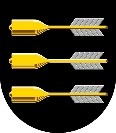 		VarhaiskasvatuspalvelutYKSITYISEN VARHAISKASVATUKSEN PALVELUSETELI 1.8.2020 ALKAENKattohinnoista vähennetään kunnallinen laskennallinen asiakasmaksuKattohinnat päiväkodissaalle 3-vuotiaat / kerroinyli 3-vuotiaat /kerroin0-60 (vain esiopetus)234 (0,3)0-84586 (0,75)391 (0,5)85-105703 (0,9)469 (0,6)106-146937 (1,2)625 (0,8)147-1172 (1,5)781 (1)Kattohinnat perhepäivähoidossaalle ja yli 3-vuotiaat / kerroin0-60 (vain esiopetus)210 (0,3)0-84349 (0,5)85-105419 (0,6)106-146559 (0,8)147-698 (1)